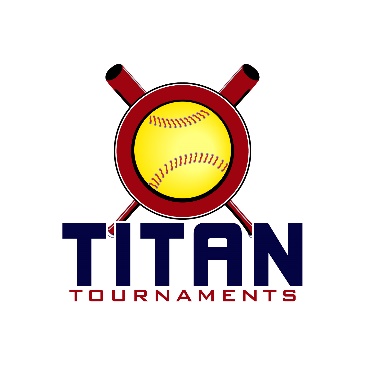 	Thanks for playing ball with Titan!	10U & 14U Park Address: Lamar Murphy Park – 180 IW Davis Rd, Jefferson, GADirector: David (601)-573-366912U Park Address: Victor Lord Park – 175 2nd St, Winder, GADirector: Allen Dyer (770)-895-5094Roster and Waiver Forms must be submitted to the onsite director upon arrival and birth certificates must be available on site in each head coach’s folder.Entry Fee - $375
Admission - $7 per spectator
Sanction - $35 if unpaid in 2022
Coach’s Passes – 3 per teamPlease check out the How much does my team owe document.Run rule is 12 after 3, 10 after 4, 8 after 5. Games are 7 innings if time permits.Pitching rule overview – 1. The pitcher’s pivot foot shall maintain contact with the pitcher’s plate until the forward step. Note: a pitcher may take a step back with the non-pivot foot from the plate prior, during, or after the hands are brought together. 
2. Illegal Pitch – Is a ball on the batter. Note: Runners will not be advanced one base without liability to be put out.The on deck circle is on your dugout side. If you are uncomfortable with your player being that close to the batter, you may have them warm up further down the dugout, but they must remain on your dugout side.
Headfirst slides are allowed, faking a bunt and pulling back to swing is allowed.Runners must make an attempt to avoid contact, but do not have to slide.
Warm Up Pitches – 5 pitches between innings or 1 minute, whichever comes first.Coaches – one defensive coach is allowed to sit on a bucket or stand directly outside of the dugout for the purpose of calling pitches. Two offensive coaches are allowed, one at third base, one at first base.
Offensive: One offensive timeout is allowed per inning.
Defensive: Three defensive timeouts are allowed during a seven inning game. On the fourth and each additional defensive timeout, the pitcher must be removed from the pitching position for the duration of the game. In the event of extra innings, one defensive timeout per inning is allowed.
An ejection will result in removal from the current game, and an additional one game suspension. Flagrant violations are subject to further suspension at the discretion of the onsite director.New to 2022: The pitcher’s pivot foot when pushing off may drag in contact with the ground, but both feet being in the air is also allowed.Note: A pitcher may not “crow hop”, also known as re-planting their pivot foot to push off a second time.Seeding Games are 70 minutes finish the inning*Please be prepared to play at least 15 minutes prior to your team’s scheduled start times*Bracket Games are 75 minutes finish the inning*Please be prepared to play at least 15 minutes prior to your team’s scheduled start times*New to 2022: The pitcher’s pivot foot when pushing off may drag in contact with the ground, but both feet being in the air is also allowed.Note: A pitcher may not “crow hop”, also known as re-planting their pivot foot to push off a second time.Seeding Games are 70 minutes finish the inning*Please be prepared to play at least 15 minutes prior to your team’s scheduled start times*Bracket Games are 75 minutes finish the inning*Please be prepared to play at least 15 minutes prior to your team’s scheduled start times*New to 2022: The pitcher’s pivot foot when pushing off may drag in contact with the ground, but both feet being in the air is also allowed.Note: A pitcher may not “crow hop”, also known as re-planting their pivot foot to push off a second time.Seeding Games are 70 minutes finish the inning*Please be prepared to play at least 15 minutes prior to your team’s scheduled start times*Bracket Games are 75 minutes finish the inning*Please be prepared to play at least 15 minutes prior to your team’s scheduled start times*New to 2022: The pitcher’s pivot foot when pushing off may drag in contact with the ground, but both feet being in the air is also allowed.Note: A pitcher may not “crow hop”, also known as re-planting their pivot foot to push off a second time.Seeding Games are 70 minutes finish the inning*Please be prepared to play at least 15 minutes prior to your team’s scheduled start times*12U at Victor Lord Park – 175 2nd St, Winder, GABracket Games are 75 minutes finish the inning*Please be prepared to play at least 15 minutes prior to your team’s scheduled start times*Bracket Games are 75 minutes finish the inning*Please be prepared to play at least 15 minutes prior to your team’s scheduled start times*TimeFieldGroupTeamScoreTeam8:00510ULady South13-4GA Classics Whitehead9:20510UHomeplate Elite5-4CG Legacy Gravitt10:40410UEC Bullets Perry13-3Dirty South Outlaws10:40510UCentral GA Shock7-6LC Smash12:00410ULady South10-9CG Legacy Gravitt12:00510UHomeplate Elite9-2GA Classics Whitehead1:20410UEC Bullets Perry16-1LC Smash1:20510UCentral GA Shock13-4Dirty South Outlaws2:40410ULady South1-12Homeplate Elite2:40510UCG Legacy Gravitt9-5GA Classics Whitehead4:00410UEC Bullets Perry11-4Central GA Shock4:00510ULC Smash7-7Dirty South OutlawsTimeFieldGroupTeamScoreTeam5:204SilverGame 11 SeedHomeplate3-104 SeedLady South6:504SilverGame 22 SeedEC Bullets10-23 SeedShock8:204SilverChampionshipWinner of Game 1Lady South 4-10Winner of Game 2EC Bullets 5:205BronzeGame 15 SeedLegacy15-08 SeedClassics6:505BronzeGame 26 SeedSmash9-147 Seed                     DSO8:205BronzeChampionshipWinner of Game 1Legacy17-2Winner of Game 2DSO TimeFieldGroupTeamScoreTeam8:00114U BEast GA Fire4-6Outlawz 078:00214U BNext Level 5-2North GA Girls9:20114U BLC Smash3-11Outlawz 079:20214U BNext Level2-6Decatur Venom10:40114U BLC Smash13-2East GA Fire10:40214U BNorth GA Girls0-7Decatur Venom12:00114U BOutlawz 077-6Next Level1:20114U BEast GA Fire6-3North GA Girls2:40114U BLC Smash3-2Decatur VenomTimeFieldGroupTeamScoreTeam4:001BGame 14 SeedNext Level6-55 SeedFire4:002BGame 23 SeedVenom9-36 SeedNGG5:301BGame 3Winner of Game 1Next Level9-21 SeedOutlawz7:001BGame 4Winner of Game 2Venom3-12 SeedSmash8:301BChampionshipWinner of Game 3Next Level 3-5Winner of Game 4Venom TimeFieldGroupTeamScoreTeam8:00314U C/RGA Legacy Havener5-1Lady Panthers 088:00414U C/RSS Strikers – Rivers6-7Express Abernathy9:20314U C/RGA Legacy Havener1-8Hart Crushers9:20414U C/RTeam Fury4-5Express Abernathy10:40314U C/RLady Panthers 0811-5SS Strikers – Rivers12:00214U C/RGA Legacy Havener0-5Dirt Dawgs12:00314U C/RLady Panthers 086-4SOHO Storm Treem1:20214U C/RHart Crushers4-1Express Abernathy1:20314U C/RSS Strikers – Rivers9-12Team Fury2:40214U C/RHart Crushers5-1Dirt Dawgs2:40314U C/RSOHO Storm Treem1-15Team Fury4:00314U C/RSOHO Storm Treem8-12Dirt DawgsTimeFieldGroupTeamScoreTeam5:302C/R SilverGame 11 SeedCrushers11-24 SeedExpress7:002C/R SilverGame 22 SeedDirt Dawgs4-23 SeedLady Panthers8:302C/R SilverChampionshipWinner of Game 1Hart Crushers3-2Winner of Game 2Dirt Dawgs5:303C/R BronzeGame 15 SeedFury13-48 SeedSoHo7:003C/R BronzeGame 26 SeedLegacy7-67 SeedStrikers8:303C/R BronzeChampionshipWinner of Game 1Fury8-4Winner of Game 2LegacyTimeFieldGroupTeamScoreTeam8:001TitanMC Heat7-0North GA Girls8:002TitanAP 09 Morris10-2ATL Patriots – Rawls8:003TitanGA Classics9-3GBSA8:004TitanWarrior Fastpitch4-14CG Legacy Medlam9:201SpartanCP Lady Bulldogs2-1Premier FP Perry/Cloer9:202SpartanAP 10 Mitchell0-6North GA Force9:203SpartanSharon Springs5-9EC Edge 09 Essex9:204SpartanMoCo Titans8-2WC Extreme10:401TitanMC Heat5-2ATL Patriots – Rawls10:402TitanAP 09 Morris13-2North GA Girls10:403TitanGA Classics 1-6CG Legacy Medlam10:404TitanWarrior Fastpitch2-6GBSA12:001SpartanCP Lady Bulldogs8-6North GA Force12:002SpartanAP 10 Mitchell3-1Premier FP Perry/Cloer12:003SpartanSharon Springs8-10WC Extreme12:004SpartanMoCo Titans4-9EC Edge 09 Essex1:201TitanMC Heat1-3AP 09 Morris1:202TitanNorth GA Girls1-6ATL Patriots - Rawls1:203TitanGA Classics10-7Warrior Fastpitch1:204TitanCG Legacy Medlam5-5GBSA2:401SpartanCP Lady Bulldogs5-10AP 10 Mitchell2:402SpartanPremier FP Perry/Cloer1-16North GA Force2:403SpartanSharon Springs2-12MoCo Titans2:404SpartanWC Extreme1-16EC Edge 09 EssexTimeFieldGroupTeamScoreTeam4:002CopperGame 1Spartan 7 SeedPremier6-1Titan 8 SeedWarriors5:302CopperGame 2Titan 7 SeedNGG7-3Spartan 8 SeedS Springs7:002CopperChampionshipWinner of Game 1Premier6-3Winner of Game 2NGG4:003BronzeGame 1Spartan 5 SeedBulldogs4-12Titan 6 SeedPatriots5:303BronzeGame 2Titan 5 SeedGBSA3-8Spartan 6 SeedExtreme7:003BronzeChampionshipWinner of Game 1Patriots5-6Winner of Game 2ExtremeTimeFieldGroupTeamScoreTeam4:001SilverGame 1Spartan 3 SeedAP Mitchell2-3Titan 4 SeedClassics5:301SilverGame 2Titan 3 SeedHeat3-2Spartan 4 SeedTitans7:001SilverChampionshipWinner of Game 1Classics6-9Winner of Game 2Heat4:004GoldGame 1Spartan 1 SeedEC Edge13-4Titan 2 SeedLegacy5:304GoldGame 2Titan 1 SeedAP Morris12-3Spartan 2 SeedForce7:004GoldChampionshipWinner of Game 1EC Edge4-5Winner of Game 2AP Morris